Insert Centre LOGOOur service is recognised as a Category ______ business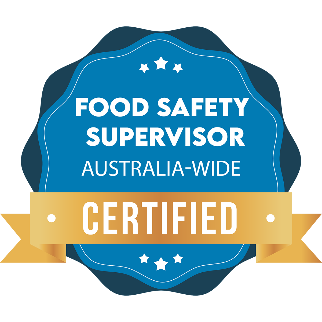 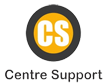 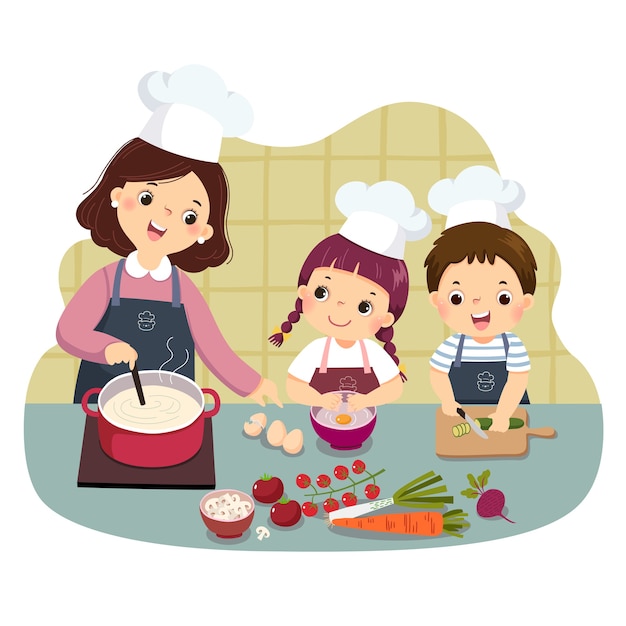 